January 14, 2020For Immediate ReleaseAndy Shauf Releases New Single “Living Room” From The Neon Skyline Out January 24th on ANTI-North American Tour Kicks Off Next Month; Tickets On Sale Now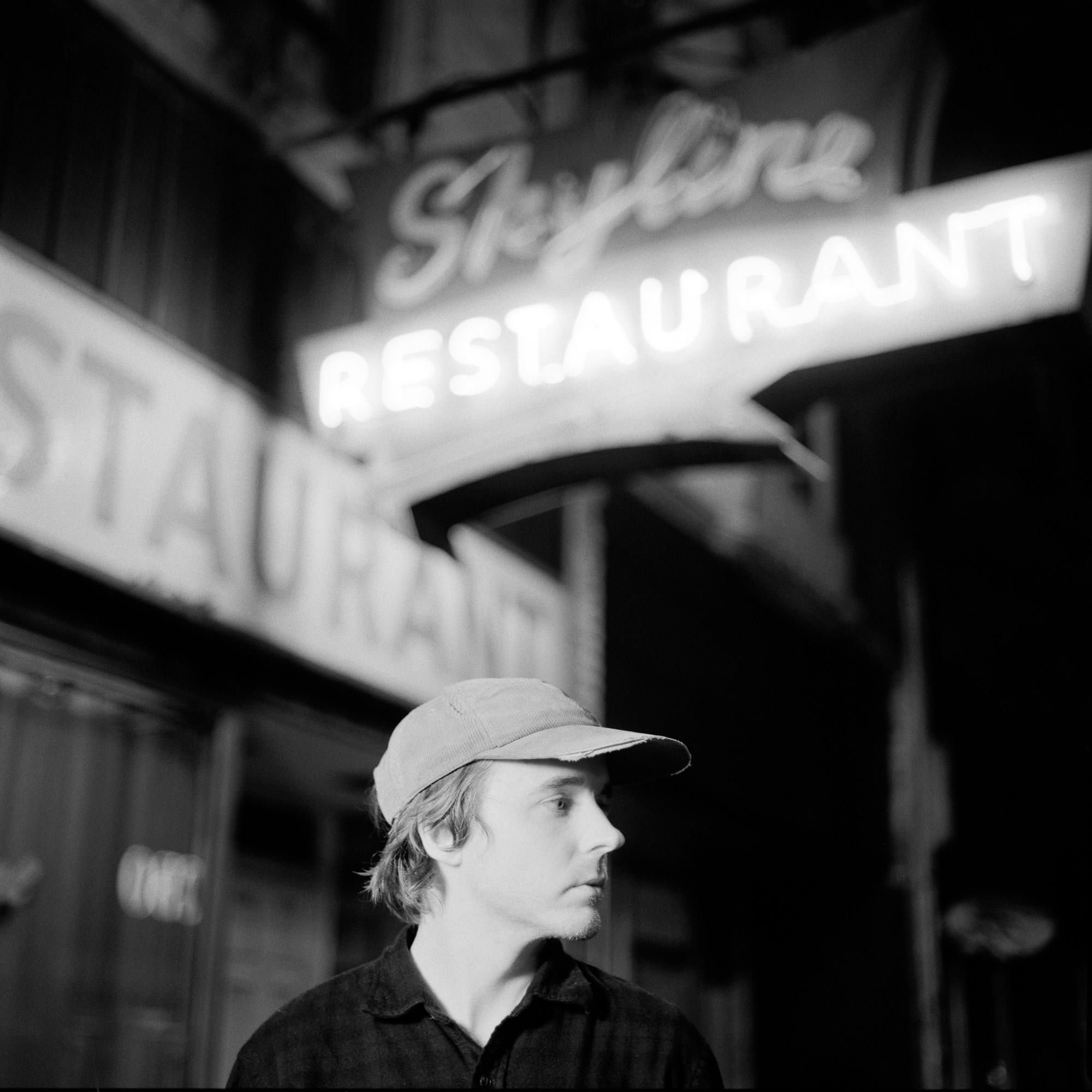 Photo Credit: Colin MedleyNext Friday, January 24th via ANTI-, Andy Shauf will release The Neon Skyline, “a remarkably evolved variety of break-up album, one whose match of melodicism and bruised romanticism makes it somehow suggestive of Lou Reed’s Berlin as re-written by Paul Simon” (Uncut). He today releases a new single, “Living Room,” which follows the previously released lead single “Things I Do” and track/video “Try Again.” On top of heartbreak, friendship, and the mundane moments of humanity that define his songwriting, Shauf makes music that explores how easy it is to repeat the same mistakes of your past. This is immediate in the foreboding “Living Room,” during which a character falls into the same, disheartening pattern her father was once in and later asks herself, “How hard is it to give a shit?”The Neon Skyline's interconnected songs are all written, performed, arranged and produced by Shauf, and follow a simple plot: the narrator goes to his neighborhood dive, finds out his ex is back in town, and she eventually shows up. His characters are all sympathetic here, people who share countless inside jokes, shots, and life-or-death musings when the night gets hazy. The songs on The Neon Skyline ultimately take solace in accepting that life goes on and things will be okay.Ahead of Andy Shauf’s North American tour, which kicks off next month, there will be advance listening events internationally for The Neon Skyline (all are open to the public and listed here). Shauf will perform solo at the Los Angeles and Brooklyn events only. Then, following a European run, he will return stateside for more shows. Tickets are on sale now and all dates can be found below. Listen to Andy Shauf’s “Living Room” - https://youtu.be/qixF-nQX7WMWatch the “Try Again” Video - https://youtu.be/thiHFeIw_5U Stream “Things I Do” - https://youtu.be/MF9DjpLsZWMPre-order The Neon Skyline - Andy Shauf Tour Dates:Fri. Feb. 7 - Columbus, OH @ Ace of Cups *Sat. Feb. 8 - Lexington, KY @ The Burl *Sun. Feb. 9 - Knoxville, TN @ Barley’s Taproom *Tue. Feb. 11 - Nashville, TN @ Exit/In *Thu. Feb. 13 - Houston, TX @ White Oak Music Hall *Fri. Feb. 14 - Austin, TX @ Mohawk *Sat. Feb. 15 - Dallas, TX @ Deep Ellum Art Co. *Tue. Feb. 18 - Phoenix, AZ @ Crescent Ballroom *Thu. Feb. 20 - Los Angeles, CA @ Fonda Theater *Fri. Feb. 21 - San Francisco, CA @ August Hall *Sat. Feb. 22 - Sacramento, CA @ Harlow’s *Mon. Feb. 24 - Portland, OR @ Revolution Hall *Tue. Feb. 25 - Seattle, WA @ Neumos *Wed. Feb. 26 - Vancouver, BC @ Commodore Ballroom *Fri. Feb. 28 - Calgary, AB @ Bella Concert Hall *Sat. Feb. 29 - Edmonton, AB @ The Starlite Room *Mon. March 2 - Saskatoon, SK @ Broadway Theatre *Tue. March 3 - Regina, SK @ The Exchange *Wed. March 4 - Winnipeg, MB @ Park Theatre *Thu. March 5 - Minneapolis, MN @ Fine Line Music Hall *Fri. March 6 - Milwaukee, WI @ Colectivo *Sat. March 7 - Chicago, IL @ Thalia Hall *Fri. March 13 - Lyon, FR @ Epicerie Moderne *Sat. March 14 - Bordeaux, FR @ Krakatoa *Tue. March 17 - Birmingham, UK @ Hare and Hounds *Wed. March 18 - Glasgow, UK @ Mono *Thu. March 19 - Manchester, UK @ Gorilla *Fri. March 20 - Leeds, UK @ Brudenell Social Club *Sat. March 21 - Bristol, UK @ Fiddlers *Sun. March 22 - Brighton, UK @ Chalk *Wed. March 25 - Brussels, BE @ Botanique Orangerie *Thu. March 26 - Utrecht, NL @ TivoliVredenburg *Fri. March 27 - Rotterdam, NL @ Rotown *Sat. March 28 - Nijmegen, NL @ Doornroosje *Mon. March 30 - Hamburg, DE @ Elbphilharmonie *Tue. March 31 - Copenhagen, DK @ Loppen *Wed. April 1 - Stockholm, SE @ Nalen Klubb *Thu. April 2 - Oslo, NO @ Ingensteds *Sat. April 4 - Berlin, DE @ Silent Green *Sun. April 5 - Cologne, DE @ Luxor *Mon. April 6 - Rouen, FR @ Le 106 *Tue. April 7 - Paris, FR @ Trianon *Wed. April 8 - London, UK @ Shepherds Bush Empire *Thu. April 23 - Toronto, ON @ Danforth Music Hall ^ - JUST ANNOUNCEDFri. April 24 - Toronto, ON @ Danforth Music Hall ^ - SOLD OUTSat. April 25 - Montreal, QC @ Corona Theatre ^Sun. April 26 - Sheffield, MA @ Race Brook Lodge ^Tue. April 28 - Boston, MA @ Paradise Rock Club ^Thu. April 30 - Brooklyn, NY @ Warsaw ^Fri. May 1 - Philadelphia, PA @ Union Transfer ^Sat. May 2 - Washington, DC @ Black Cat ^Mon. May 4 - Charlottesville, NC @ The Southern ^Tue. May 5 - Carrboro, NC @ Cat’s Cradle ^Wed. May 6 - Asheville, NC @ The Grey Eagle ^Fri. May 8 - Atlanta, GA @ Terminal West ^Sat. May 9 - New Orleans, LA @ One Eyed Jacks ^Sun. May 10 - Birmingham, AL @ Saturn ^Tue. May 12 - Indianapolis, IN @ Hi-Fi ^Wed. May 13 - Pittsburgh, PA @ Andy Warhol Museum ^Fri. May 15 - Asbury Park, NJ @ House of Independents ^Sat. May 16 - Woodstock, NY @ Colony Cafe ^*= w/ Molly Sarlé^ = w/ Faye WebsterWebsite | ANTI- | Instagram | Facebook | Twitter | BandcampFor more information, contact:Jessica Linker & Patrick Tilley | Pitch Perfect PR –jessica@pitchperfectpr.com, patrick@pitchperfectpr.com##https://andyshauf.ffm.to/theneonskyline